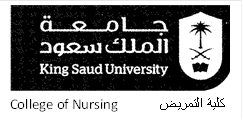 Course SyllabusCourse Code 		: NUR 425Course Title 		: Decision Making in Clinical Practice Credit  unit/hours	: 2 ( 2+0+0 )Pre-requisite		: NUR 324Co-requisite		: noneFaculty			: Dr. Abdualrahman Alshehry PhD, MSN, BSN,CCRNE-mail			: abdalshehri@ksu.edu.sa Course Description	:  This course introduces the student to clinical decision-making in nursing. The nursing process is presented, with the focus on making nursing diagnoses and identifying outcome criteria. The social, legal, ethical and cultural context of decision making in nursing is explored. Research is introduced as a method of inquiry and as a foundation for evidence based clinical decisions. Clinical decision-making to promote patient adaptation is emphasized. Students have the opportunity to practice decision making skills in simulated and actual patient settings.Course Objectives :	Upon completion of this course the student will be able to:1.	Clarify personal and professional values and recognize their impact on decision making and professional behavior. (C, ISR Domains )2.	Explain the importance of clinical decision making in nursing practice. (K, C Domains )3.	Integrate the clinical decision making models and nursing process in making clinical situations needing decision making. (C, CITN Domains )4.	Be updated of nursing issues and problems along bedside care, leadership and management and formulate strategies to solve identified problem. (K, C Domains )5.	Integrate evidence-based researches and related clinical scenario through readings as a foundation of sound judgment that highlights the nurse’s responsibility along professional practice. (C, CITN Domains )Course Content : Introduction of Concepts: Critical thinking skillsclinical reasoningtypes of judgementClinical DecisionClinical decision makingClinical reasoning processTypes of judgementTypes and models of Decision MakingEthical Decision Making and CommunicationReadings, case discussion, role play as tools in applying decision making models (O6, 2-10)Abortion;  End of Life ; DNREuthanasia – Active, Passive, Voluntary, Non-VoluntaryWithdrawing and WithholdingPrinciple of double or second effectBarriers to ethical practiceDeath and Persistent Vegetative State	Futile Care - Beginning of Life Issues - End of Life IssuesGenetics & Human Reproduction- Abortion, Cloning, In vitro FertilizationConflict of InterestConscious ObjectionReporting Breaches of Ethical StandardsTruth-telling - Blowing the WhistlePhysician Assisted SuicideRationingOregon’s PlanUniversal HealthcareOrgan TransplantationCare of patient with different culture, health belief and practicesNursing Issues and Problems along bedside care, leadership and management.Medium of Instruction :  English will be the medium of instruction.Course Methodology :  Guided small group discussions, computer-assisted assignments, activities and presentations and  role playing. Recapitulation is done every after discussion. Use of audio-visual materials (powerpoint presentation, film viewing and analysis). Learning objectives can be taken in various forms at a classroom setting during discussion in a form of activities, oral recitation, quiz or examination or an assignment.Course Requirements : Beginning development of  clinical decision making through the critiquing or  reflections on each activity, assignment .Course Evaluation : Formative (60)Class Standing									-40				Attendance / Active Participation / forum (5,5)	- 10Group Activities (Discussion, critiquing, role play,		- 10Quiz 								- 10Case presentation						- 10Midterm Examination	 							- 20  Sub-Total 									- 60Summative (40)				Final Examination								- 40Total										- 100Required References :Beauchamp, T.L. & Childress, J.F. (2009).  Principles of biomedical ethics. (6th ed.).  New York: 	Oxford University Press.Finkelman, A. (2012). Leadership and management for nurses. Competencies for quality care. Upper Saddle River, NJ: Pearson Education.Hein, E. (2001). Nursing Issues in the 21st Century. Perspectives From the Literature. ( 2001). Standing, M. Clinical Judgement and Decision Making for Nursing Students Transforming Nursing Practice Series. 2nd edition. (2014). Learning Matters Publishing. Thompson, C.  Dowding, D. Clinical Decision-Making and Judgement in Nursing. (2001).  Churchill Livingstone.Recommended References :Benner, P. (2001). From novice to expert (Commemorative ed.). Upper Saddle River, NJ: Prentice Hall Health.Beauchamp, T.L., Walters, L. Kahn, J.P. & Mastroianni, A.C. (2008). Contemporary issues in 	bioethics, 7th ed. Belmont, CA: Wadworth, Cengage Learning.Brunner and Suddarth’s Textbook of Medical Surgical Nursing. 12th edition. (2012). Lippincott Williams  and Wilkins, a Wolters Kluwer. Philadelphia.Connolly, C. (2004). Beyond social history: New approaches to understanding the state of and the state in nursing history. Nursing History Review, 12, 5–24.Creasia, J.L., & Parker, B.J. (2007).  Conceptual foundations: The bridge to professional nursing(4th ed.).  St. Louis, MO: Mosby Elsevier.Crisp, J. Taylor, C. Douglas, C.  Rebeiro, G. (2012). Potter and Perry’s Fundamentals of Nursing. 4th edition. Mosby. Elsevier.Dietz, D., & Lehozky, A. (1963). History and modern nursing. Philadelphia, PA: Davis.Jonsen, A.R., Siegler, M. & Winslade, W.J. (2010). Clinical ethics. (7th ed.) New York: McGraw 	Hill.Lewenson, S., Londrigan, M.  (2015). Decision Making in Nursing.  Thoughtful Approaches in Leadership. Jones  Bartlett Learning. LLC. , An Ascend Learning Company.Taylor, C. Et. Al. (2011). Study Guide to Accompany Fundamentals of Nursing (7th Ed.). Philadelphia, PA: Lippincott, Williams & Wilkins.Essential electronic sources: American Academy of Nursing. (2010). About AAN. Retrieved from http://www.aannet.org/ i4a/pages/index.cfm?pageid=3284 American Association of Colleges of Nursing. (2004, September 20). AACN endorses the Sullivan Commission report on increasing diversity in the health professions (press release). Washington, DC: Author. American Association of Colleges of Nursing. (2011). Mission. Retrieved from http://www. aacn.nche.edu/ContactUs/strtplan_mission. htm American Nurses Association. (2004). Nursing: Scope and standards of practice. Silver Spring, MD: Author. American Nurses Association. (2009). Retrieved from http://www.nursingworld.org/FunctionalMenuCategories/AboutANA/ANA-2009- Annual-Reprot.aspxs American Nurses Association. (2010a). Guide to the code of ethics for nurses. Interpretation and application. Silver Spring, MD: Nursesbooks.orghttp://www.google.com.sa/url?sa=t&rct=j&q=&esrc=s&frm=1&source=web&cd=11&ved=0CCcQFjAAOAo&url=http%3A%2F%2Fwww.academia.edu%2F5180277%2FAnalysis_of_Health_Care_System_-Resources_and_Nursing_Sector_in_Saudi_Arabia_Analysis_of_Health_Care_System_-Resources_and_Nursing_Sector_in_Saudi_Arabia&ei=pJjiUv2BAuvG7AbljoGQBg&usg=AFQjCNEENn_HRAbum-95dvzBcdWt4BjZQA&sig2=yr_ostLES_DwvhRRvaFm0ghttps://www.prometric.com/en-us/clients/schs/Pages/landing.aspxhttps://www.ncsbn.org/delegation_grid_NEW.pdfhttp://www.clpna.com/wp-content/uploads/2013/02/doc_Decision-Making_Standards_in_Supervision_of_Health_Care_Aides_2010.pdfhttp://ebn.bmj.com/content/7/3/68.longhttp://www.ncbi.nlm.nih.gov/pubmed/11022489http://www.ncbi.nlm.nih.gov/pmc/articles/PMC2880498/http://www.samples.jbpub.com/9781449634476/80593_ch25_5806.pdfhttp://www.turner-white.com/memberfile.php?PubCode=smp_dec08_ethical.pdfhttp://www.resus.org.uk/pages/dnar.pdfhttp://www.springerpub.com/samples/9780826107480_chapter.pdfhttp://www.nooruse.ee/e-ope/mitmek_oendus/transcultural_nursing.pdfhttp://nursing.jbpub.com/sitzman/ch15pdf.pdfhttp://applications.emro.who.int/emhj/v20/10/EMHJ_2014_20_10_634_642.pdfhttp://www.youtube.com/watch?v=-GxuvKRL7kshttp://www.youtube.com/watch?v=5yYNOokQ2l8http://www.youtube.com/watch?v=12HsPb-9kpshttp://www.youtube.com/watch?v=dIYdWPP4c14http://www.youtube.com/watch?v=wlL4H8ecuAMTIME TABLENURS 425Sec 54008 UNDAY1st Sem. 2017- 2018WeekDateLecture / Exam0124/9/2017Introduction of Course, objectives, time table, course requirements, evaluation021/10/2017Importance of Clinical Decision Making  038/10/2017Types and models of Decision Making0415/10/2017Ethical decision making 0522/10/2017Communication0629/10/2017Quiz Student Presentation and Discussions of Clinical  or Ethical Issues using decision making model075/11/2017Student Presentation and Discussions of Clinical  or Ethical Issues using decision making model0812/11/2017Student Presentation and Discussions of Clinical  or Ethical Issues using decision making model0919/11/2017Midterm Exams1026/11/2017Student Presentation and Discussions of Clinical  or Ethical Issues using decision making model113/12/2017Student Presentation and Discussions of Clinical  or Ethical Issues using decision making model1210/12/2017Student Presentation and Discussions of Clinical  or Ethical Issues using decision making model1317/12/2017Nursing  Issues and Problems along bedside care, leadership and management1424/12/2017Completion15See Final Exam Schedule